SWIM LESSON REGISTRATIONStudent’s Name: _______________________________  Age: _______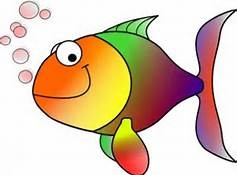 Parent Name: _________________________________Address: ______________________________________City, State & Zip:  ______________________________Phone number: __________________________  Emergency contact cell phone number: _________________________________Does the participant have any medical condition or special needs the instructor should be aware of? (i.e.: diabetes, asthma, or suffers from seizures)?          No           Yes     If yes, please explain: _________________________________________________________________________________________________________________Each session is comprised of four 55-minute lessons. There are no refunds for missed lessons, no-shows or if the child is not willing to participate once classes start.  Make-up lessons will be offered if the class needs to be cancelled.  Any cancellations will be posted on the website (www.sebcopool.com). Choose Session:       Session One (June 22nd to June 25th)                       Session Two (June 29th to June 2nd)       10:55 am - 11:50 am, Mon. – Thurs.                        10:55 am – 11:50 am, Mon. – Thurs.       Session Three (July 13th to July 16th)                          Session Four (July 20th to July 23rd)        10:55 am - 11:50 am, Mon. – Thurs.                        10:55 am – 11:50 am, Mon. – Thurs.                                                 Fridays reserved as rain make-up dates (6/26 & 7/3, 7/17 & 7/24)       My child took swimming lessons at SEBCO last season or last session.  He/She achieved level _____.       My child has not taken swimming lessons at SEBCO Pool.Please estimate your child’s current skills and abilities by choosing one of these descriptions:         Child hasn’t had any swimming lessons or doesn’t exhibit the skills on the next line         Child opens eyes under water, submerges mouth & nose, floats on back, glides on front & enters and exits the                 water independently         Child exhibits all the skills above as well as, goes under water, treads water, can front float & rollover to a back float and can push off and swims using a combination of arm and leg actions for 15 feet on both front and back. Child needs stroke development.         Child exhibits skills above and can jump into deep water & return to the side, swim front crawl for 15 yards with face in the water, tread water for 30 seconds, and dive in from kneeling position,  needs stroke improvement         Child exhibits all the skills above and can swim front crawl for 25 yards, float on back for one minute, swim elementary backstroke and the breaststroke for 15 yards      Pass-holder $15/session    or          Non-Pass-holder $26/session Class size is limited and your child’s spot in the session is not confirmed until payment and signed registration are received at the pool.  First come first served!Permission:I understand that SEBCO Pool Association assumes no responsibility for the safety of any users of the pool or equipment or loss or damage to personal property.Parent/Guardian Signature: ______________________________________ date: ____________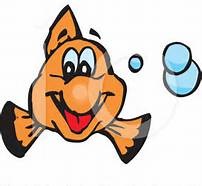 Pool office use: Payment date: ____________ cash or check # _________ Level assigned: ______ (level passed_____)